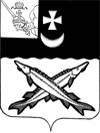 КОНТРОЛЬНО-СЧЕТНЫЙ ОРГАН БЕЛОЗЕРСКОГО МУНИЦИПАЛЬНОГО РАЙОНА161200, Вологодская область, г. Белозерск, ул. Фрунзе, д.35тел. (81756)  2-32-54,  факс (81756) 2-32-54,   e-mail: krk@belozer.ru  ЗАКЛЮЧЕНИЕфинансово-экономической экспертизы на проект постановления администрации Белозерского муниципального района «О внесении изменений  в постановление администрации района от 29.03.2019 № 175»от 09 ноября 2020 года Экспертиза проекта проведена на основании  пункта 12.2 статьи 12 Положения о Контрольно-счетном органе Белозерского муниципального района, утвержденного решением Представительного Собрания Белозерского муниципального района от 26.05.2020 № 33, пункта 6 плана работы Контрольно-счетного органа Белозерского муниципального района на 2020 год.Цель финансово-экономической экспертизы: определение соответствия положений, изложенных в проекте муниципальной программы (далее - Программа), действующим нормативным правовым актам Российской Федерации, субъекта Российской Федерации и муниципального образования; оценка экономической обоснованности и достоверности объема ресурсного обеспечения Программы «Формирование современной городской среды на территории Белозерского муниципального района» на 2019–2022 годы, возможности  достижения поставленных целей при запланированном объеме средств.    Предмет финансово-экономической экспертизы: проект постановления администрации Белозерского муниципального района «О внесении изменений  и дополнений в постановление администрации района от 29.03.2019 № 175»Сроки проведения: с  06.11.2020 по 09.11.2020Правовое обоснование финансово-экономической экспертизы: порядок разработки, реализации и оценки эффективности муниципальных программ Белозерского муниципального района (далее – Порядок) и методические указания по разработке и реализации муниципальной программы (далее - Методические указания), утвержденные постановлением администрации района от 30.09.2015 № 810.	Для проведения мероприятия представлены следующие документы и материалы:проект постановления администрации Белозерского муниципального района «О внесении изменений в постановление администрации района от 29.03.2019 № 175;проект постановления администрации Белозерского муниципального района о внесении изменений в План реализации Программы;копии листов согласования  с результатами согласования;приказ Финансового управления района от 14.10.2020 № 148;уведомление об изменении бюджетных ассигнований по расходам от 14.10.2020 № 245;уведомление Департамента строительства Вологодской области от 05.11.2020.В результате экспертизы постановления установлено:	Проект постановления предусматривает внесение изменений в постановление администрации Белозерского муниципального района от 29.03.2019 № 175 об утверждении муниципальной программы «Формирование современной городской среды на территории Белозерского муниципального района» на 2019-2022 годы и в Программу, утвержденную указанным постановлением.1. Проектом постановления предлагается внести изменения в паспорт Программы, уменьшив объем бюджетных ассигнований на сумму 10,3 тыс. рублей.  Изменения в Программу вносятся  на основании приказа Финансового управления района от 14.10.2020 № 148 , уведомления об изменении бюджетных ассигнований по расходам от 14.10.2020 № 245 и уведомления Департамента строительства Вологодской области от 05.11.2020.Таким образом, в целом объем финансирования Программы составит 6 115,2 тыс. рублей, в том числе по годам реализации:2019 год – 302,3 тыс. рублей (исправлена техническая ошибка)2020 год – 5 302,9 тыс. рублей (с уменьшением на 10,3 тыс. рублей);2021 год – 284,3 тыс. рублей;2022 год – 225,7 тыс. рублей.2. Аналогичные изменения предлагается внести:в Приложение № 1 «Ресурсное  обеспечение реализации муниципальной программы».В ходе проведения экспертизы проекта установлено, что Приложение № 1 «Ресурсное обеспечение  муниципальной программы «Формирование  современной городской среды на территории Белозерского муниципального района на 2019-2021 годы, оформлено с нарушением Порядка разработки, реализации и оценки эффективности муниципальных программ Белозерского муниципального района  и Методических указаний по разработке и реализации муниципальной программы, а именно - в Приложении № 1  указаны данные  по источникам финансирования за счет районного, областного и федерального  бюджетов, тогда как в данном Приложении предусмотрено отражать источники финансирования только за счет средств районного бюджета.Контрольно-счетный орган рекомендует дополнить название Приложения №1  словами «за счет  средств районного бюджета».в Приложение № 2 «Ресурсное обеспечение и прогнозная (справочная) оценка расходов бюджета поселений, федерального, областного бюджетов, внебюджетных источников на реализацию целей муниципальной программы».Контрольно-счетный орган предлагает  установить название Приложения № 2 в соответствии с Порядком разработки, реализации и оценки эффективности муниципальных программ Белозерского муниципального района  и Методических указаний по разработке и реализации муниципальных программ, а именно: «Прогнозная (справочная) оценка расходов федерального, областного бюджетов, бюджетов муниципальных образований района, бюджетов государственных внебюджетных фондов, юридических лиц на реализацию целей муниципальной программы».3. Дополнительно в контрольно-счетный орган района предоставлен проект постановления о внесении изменений в План реализации муниципальной  программы, что не противоречит п. 23 постановления администрации района от 30.09.2015 № 810 об утверждении Порядка разработки, реализации и оценки эффективности муниципальных программ Белозерского муниципального района.Выводы по состоянию вопроса, в отношении, которого проводится экспертиза:1. Представленный проект  постановления администрации  района о внесении изменений в постановление администрации Белозерского муниципального района от  29.03.2019 № 175  не противоречит  бюджетному законодательству  и рекомендован к принятию с учетом предложений контрольно-счетного органа района.Предложения:1. Привести Приложение № 1 и Приложения № 2 к проекту постановления администрации района в соответствие Порядку разработки, реализации и оценки эффективности муниципальных программ Белозерского района, Методическими  указаниями по разработке и реализации муниципальных программ Белозерского района.Председатель контрольно-счетного органа района                                                             Н.С.Фредериксен          